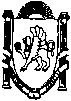 ________________________________________________________________________________________________________________________________________П О С Т А Н О В Л Е Н И Еот 12 апреля  2017 г.                              № 170/17                                     с.   МирноеОб установлении предельных уровней соотношения среднемесячной заработной платы руководителей, их заместителей, главных бухгалтеров и среднемесячной заработной платы работников муниципальных учреждений и муниципальных предприятий Мирновского сельского поселения Симферопольского района Республики КрымВ соответствии со статьями 144, 145, 349.5 Трудового кодекса Российской Федерации, в целях упорядочения условий оплаты труда руководителей, их заместителей и главных бухгалтеров муниципальных учреждений и муниципальных предприятий Мирновского сельского поселения Симферопольского района Республики Крым, администрация Мирновского сельского поселения Симферопольского района Республики Крым,-ПОСТАНОВЛЯЕТ:1. Установить предельный уровень соотношения среднемесячной заработной платы для руководителей, их заместителей, главных бухгалтеров муниципальных учреждений Мирновского сельского поселения Симферопольского района Республики Крым и среднемесячной заработной платы работников (без учета заработной платы соответствующего руководителя, его заместителей, главного бухгалтера) этих учреждений, в кратности 2.2. Установить предельный уровень соотношения среднемесячной заработной платы для руководителей, их заместителей, главных бухгалтеров муниципальных предприятий Мирновского сельского поселения Симферопольского района Республики Крым и среднемесячной заработной платы работников (без учета заработной платы соответствующего руководителя, его заместителей, главного бухгалтера) этих предприятий, в кратности 2.3. Утвердить Порядок размещения информации о среднемесячной заработной плате руководителей, их заместителей и главных бухгалтеров муниципальных учреждений и муниципальных предприятий Мирновского сельского поселения Симферопольского района Республики Крым в информационно-телекоммуникационной сети «Интернет» (прилагается).4.  Настоящее постановление подлежит опубликованию на официальном сайте Мирновского сельского поселения Симферопольского района Республики Крым (http:// mirnoe-crimea.ru).5. Контроль за исполнением постановления оставляю за собой.Председатель Мирновского сельского совета – глава администрации Мирновского сельского поселения 						С.В. КовалевПриложениек Постановлению администрацииМирновского сельского поселенияСимферопольского районаРеспублики Крым от 12.04.2017 № 170/17ПОРЯДОК
размещения информации о среднемесячной заработной плате руководителей, их заместителей и главных бухгалтеров муниципальных учреждений и муниципальных предприятий Мирновского сельского поселения Симферопольского района Республики Крым в информационно-телекоммуникационной сети «Интернет»1. Общие положения1.1 Порядок размещения информации о среднемесячной заработной плате руководителей, их заместителей и главных бухгалтеров муниципальных учреждений и муниципальных предприятий Мирновского сельского поселения Симферопольского района Республики Крым в информационно-телекоммуникационной сети «Интернет» (далее - Порядок) разработан в целях упорядочения условий оплаты труда руководителей, их заместителей и главных бухгалтеров муниципальных учреждений и муниципальных предприятий Мирновского сельского поселения Симферопольского района Республики Крым и определяет процедуру размещения вышеназванной информации в информационно-телекоммуникационной сети «Интернет».1.2. В составе размещаемой в информационно-телекоммуникационной сети «Интернет» информации запрещается указывать данные, позволяющие определить место жительства, почтовый адрес, телефон и иные индивидуальные средства коммуникации лиц, указанных в пункте 1.1 настоящего Порядка, а также сведения, отнесенные к государственной тайне или сведениям конфиденциального характера.2. Порядок размещения информациио среднемесячной заработной плате руководителей, их заместителей и главных бухгалтеров муниципальных предприятий Мирновского сельского поселения Симферопольского района Республики Крым в информационно-телекоммуникационной сети «Интернет»2.1. Информация о рассчитываемой за календарный год среднемесячной заработной плате руководителей, их заместителей и главных бухгалтеров (далее - информация) муниципальных предприятий Мирновского сельского поселения Симферопольского района Республики Крым размещается муниципальными предприятиями Мирновского сельского поселения Симферопольского района Республики Крым на собственных сайтах в информационно-телекоммуникационной сети «Интернет».2.2. Информация размещается до 1 апреля года, следующего за отчетным, по форме согласно приложению к настоящему Порядку3. Порядок размещения информациио среднемесячной заработной плате руководителей, их заместителей и главных бухгалтеров муниципальных учреждений Мирновского сельского поселения Симферопольского района Республики Крым в информационно-телекоммуникационной сети «Интернет»3.1. Информация о рассчитываемой за календарный год среднемесячной заработной плате руководителей, их заместителей и главных бухгалтеров муниципальных учреждений Мирновского сельского поселения Симферопольского района Республики Крым размещается на официальном сайте администрации Мирновского сельского поселения Симферопольского района Республики Крым в информационно-телекоммуникационной сети «Интернет» по адресу: http:// mirnoe-crimea.ru. 3.2. Муниципальные учреждения Мирновского сельского поселения Симферопольского района Республики Крым представляют информацию специалисту по компьютерным технологиям и информационно-техническому обеспечению МБУ «Мирное» до 15 марта года, следующего за отчетным, по форме согласно приложению к настоящему Порядку.3.3. Информация размещается до 1 апреля года, следующего за отчетным, по форме согласно приложению к настоящему Порядку.Приложение к Порядку размещения информациио среднемесячной заработной плате руководителей, их заместителей и главных бухгалтеровмуниципальных учреждений и муниципальных предприятий Мирновского сельского поселения Симферопольского района Республики Крым в информационно-телекоммуникационной сети «Интернет»ИНФОРМАЦИЯо среднемесячной заработной платеруководителей, их заместителей и главных бухгалтеров_________________________________________________________,(наименование юридического лица)за 20___ годЛист ознакомления с постановлением администрации Мирновского сельского поселения Симферопольского района Республики Крым от 12.04.2017 № 170/17N п/пФамилия, имя, отчествоДолжностьСреднемесячная заработная плата, руб.№п/пДолжность ФИОДата Директор МБУ «Мирное»Гудима Е.С.12.04.20171Директор МУП «Мирновская управляющая компания» Бойко У.В.12.04.20172Специалист по компьютерным технологиям и информационно-техническому обеспечению МБУ «Мирное»Грач Д.П.12.04.20173Главный бухгалтер МУП «Мирновская управляющая компания»